 SOLICITUD de PARTICIPACIÓNTÍTULOS ACADÉMICOS OFICIALESDOCUMENTOS APORTADOSEn ……………………………….., a ………. de …………………………… de 2019				(Firma)¿Desea formar parte de la lista de espera que se pueda establecer como resultado de esta convocatoria?  SÍ	NODoy mi consentimiento expreso para que el Consorcio Campus Iberus pueda utilizar los datos que he facilitado, en las condiciones establecidas en las bases de la convocatoria con la finalidad de gestionar mi participación en este proceso de selección.SR. PRESIDENTE DEL CONSORCIO CAMPUS IBERUS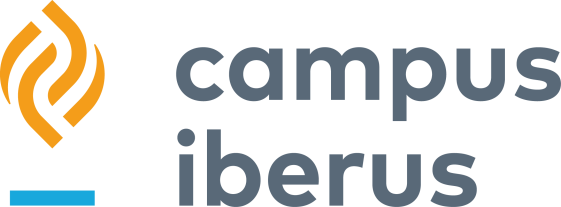 CONVOCATORIACONTRATO LABORAL TEMPORALCONVOCATORIACONTRATO LABORAL TEMPORALPUESTOGESTOR DE PROYECTOS DE INVESTIGACIÓNRESOLUCIÓN de 29 de abril de 2019RESOLUCIÓN de 29 de abril de 2019DATOS PERSONALESDATOS PERSONALESDATOS PERSONALESDATOS PERSONALESDATOS PERSONALESDATOS PERSONALESDATOS PERSONALESApellidos y NombreDNI / PasaporteNacionalidadNacionalidadFecha de nacimientoLugar de nacimientoLugar de nacimientoDirección electrónicaDomicilio a efectos de notificacionesTfno. de contactoTfno. de contactoLocalidadProvinciaC.P.Fotocopia DNIFotocopia titulaciónCurrículum vitae